At Home and At Peace Veterinary Euthanasia Services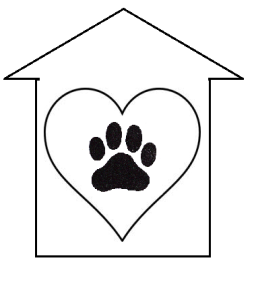 Dr. Janie von Waldburg1100 E 17th Street Apt A101Longmont, CO 80504720-340-1253athome-atpeace.weebly.comathomeatpeace@gmail.comGeneral Physical Exam FindingsAppearance/Attitude: 	Bright 		Quiet 			Depressed	UnresponsivePulse/Respiration:           Normal	 	Abnormal		Distressed	CompromisedEyes/Vision:		Normal		Normal-Geriatric	Abnormal	AbsentDental Health:		Normal		Normal-Geriatric	Painful		Decreased appetiteMuscle Tone:		Normal		Normal-Geriatric	Weak		Unable to riseSkin:			Normal		Cosmetic Only		Painful		DebilitatingMobility:		Normal		Normal-Geriatric 	Restrictive	Unable to rise       Hygiene: 		Normal		Normal-Geriatric	Restrictive	Poor quality of lifeQuality of Life ChecklistThe decision to pursue additional medical treatments or consider euthanasia for a sick or chronically ill pet is a hard decision to make for many pet owners. This handout has been designed to help you consider the quality of life of your pet.  Answer each of the questions in each section with a yes or no.

PAIN
Pain control is essential. Many animals do not complain in obvious, visible ways 
when they hurt. Many animals will hide their discomfort. Consider the following:
____ 	____My pet hurts.
____	____My pet limps. 
____	____My pet pants frequently, even at rest.
____	____My pet’s respirations are forced, exaggerated, or otherwise not normal.
____	____My pet licks repeatedly at one site on his/her body or at a site of a cancer/tumor. 
____	____My pet guards or protects and area of his/her body and may snap if that area is 
		approached or touched.
____	____My animal’s posture is abnormal or different than normal.
____	____My pet shakes or trembles sometimes during rest.
____	____My pet is on pain medication and it doesn’t work. 
		
Possible interventions: start pain medication, change pain medications, combinations of pain medications from different drug classes, surgical intervention, non-traditional medicine (acupuncture, etc.), treat the underlying disease/condition.Comments:APPETITE

Appetite is one of the most obvious signs of wellness. Most animals are normally 
vigorous eaters. Consider the following:
____	____My pet doesn’t eat his/her normal food anymore.
____	____My pet picks at his/her food now but never used to do this.
____	____My pet walks over to his/her food but won’t eat or walks away from the food.
____	____My pet doesn’t even want “good stuff” (treats, human foods, snacks) anymore.
____	____My pet acts nauseated or vomits.
____	____My pet is losing weight.

Possible interventions: hand feeding, heating food, adding moisture 
by soaking food or using canned varieties, careful addition of human foods, syringe 
feeding, stomach tube placement, medications for appetite stimulation, medications 
for nausea. Comments:HYDRATION 

Hydration status is equally important as appetite. Without adequate water consumption, your pet can become dehydrated. Dehydration can contribute to weakness and not feeling well. 
Consider the following: 
____	____My pet doesn’t drink as much as he/she used to.
____	____My pet frequently has dry, sticky gums.
____	____My pet is vomiting or has diarrhea 

Possible interventions: add moisture to the diet, subcutaneous fluid administration, medications to control vomiting or diarrhea.	Comments:

HYGIENE

Animals that don’t feel well, especially cats, do not have the energy to maintain 
normal hair and skin. Consider the following: 
____	____My pet doesn’t groom herself any more.
____	____My pets hair is matted, greasy, rough looking, dull, or foul smelling.
____	____My pet has stool pasted around his/her rectum or in his/her hair.
____	____My pet smells like urine or has skin irritation from urine.
____	____My pet has pressure sores/wounds that won’t heal.

Possible interventions: regular brushing and grooming, frequent bedding changes, adequate padding for areas where the pet spends a lot of time, appropriate wound care, treat the underlying condition.

Comments:ACTIVITY/MOBILITY

Changes in normal activity can be due to mobility problems, pain, illness, or aging 
(arthritis). Consider the following: 
____	____My pet cannot get up without assistance.
____	____My pet had a hard time getting around and/or limps.
____	____My pet lays in one place all day long.
____	____My pet does not want to play ball, go for walks, or do the things he/she used to do.
____	____My pet falls frequently.

Possible interventions: pain medication addition or adjustment, physical therapy, wheelchair assistance, modification of home/stairs, modification of where family/pet sleeps.

Comments:HAPPINESS/MENTAL STATUS

Another important area of consideration is the pet’s mental status and happiness. Consider 
the following: 
____	____My pet does not express joy and interest in life.
____	____My pet does not respond to the people that he/she used to respond to.
____	____My pet does not want to play with toys or do other things that he/she used to enjoy.
____	____My pet seems dull, not alert, or depressed.

Comments:GENERAL BEHAVIOR PATTERNS

Changes in normal behavioral patterns are often a key indicator of how well and animal 
feels. Consider the following: 
____	____My pet is hiding or sleeping in odd places.
____	____My pet doesn’t greet me when I come home and he/she used to.
____	____My pet is overly clingy and is following me around and he/she never used to do this.
____	____My other pets are treating this pet differently, either overly attentive or  ignoring 
		pet completely.
____	____My pet doesn’t care about what is going on around him/her.
	
Comments:OWNER PERCEPTIONS

Many times an owner is aware that their pet is suffering but does not want to give up on their pet. Consider the following:
____	____I wouldn’t want to live if I were in a similar situation.
____	____I would be painful if I were in a similar situation.
____	____I have made appointments for euthanasia for this pet previously
____ 	____My pet is having more bad days than good days.____	____I have lost sleep caring for my pet____	____The quality of my work away from home has declined due to stress about my pet____	____I have been unable to keep family obligations due to caring for my pet____	____I have been unable to keep social obligations due to my pet____	____I have made unreasonable financial sacrifices due to my petComments:SummaryPain  Overall: 	   	No Pain		Manageable Pain	Consistent Pain		SufferingAppetite:		Hungry		Inconsistent		Uninterested		Force-feeding	Hydration:		Good		Inconsistent		Dehydrated		Serious Hygiene:		Clean		Inconsistent		Requires Care		Requires 												Constant CareActivity/Mobility:	Normal		Reduced		Restricted		Recumbent Mental Status:		Alert		Engaged		Disinterested		UnresponsiveGeneral Behavior:	Normal		Interested		Disinterested		UnresponsiveOwner Perceptions:	Acceptable	Struggling		Compromised		Suffering	Count the number of yes and no answers that you have marked. ____Yes ____No 

Unfortunately, there isn’t a simple point system or scale that will tell you exactly 
what do for your pet. However, the more yes answers you have, the more likely it is 
that your pet has a poor quality of life.  
